Istituto di Istruzione Secondaria Superiore “MAURO PERRONE”Servizi Enogastronomici e dell'Ospitalità Alberghiera - Istituto Tecnico del Turismo -Servizi Commerciali - Promozione Commerciale e Pubblicitaria -Servizi Socio-SanitariProduzioni Industriali e Artigianali - Opzione “Produzioni Audiovisive”-Costruzione, Ambiente e Territorio – Articolazioni C.A.T. e Geotecnico -Amministrazione, Finanza e Marketing: Sistemi Informativi Azienda9ALLEGATO 1ISTANZA PER LA SELEZIONE  ESPERTI FORMATORI LABORATORI DI FORMAZIONE PER DOCENTI NEOIMMESSI  IN RUOLO DELL’ AMBITO PUG22 TA02A.S. 2023/24  Al Dirigente Scolastico dellaScuola polo per la formazioneAmbito  PUG22 TA 02IISS MAURO PERRONE Castellaneta (Ta)CHIEDEdi partecipare alla selezione per titoli in qualità di esperto formatore per i laboratori formativi dedicati all’area tematica che di seguito indica apponendo una X sulla voce di interesse:A tal fine, consapevole delle sanzioni penali stabilite dalla legge per false attestazioni e mendaci dichiarazioni o uso di atti falsi, sotto la propria personale responsabilità, DICHIARADi possedere i seguenti requisiti di accesso:Personale in servizio con laurea di secondo livello o vecchio ordinamento;Servizio prestato per un minimo di cinque anni scolastici in qualità di docente a tempo indeterminato;Dichiara altresì di :essere in possesso della cittadinanza italiana o di uno degli Stati membri dell’Unione europea;godere dei diritti inerenti all’elettorato attivo e passivo;non avere riportato condanne penali, e non essere destinatario di provvedimenti che riguardano l’applicazione di misure di                   prevenzione, di decisioni civili e di provvedimenti amministrativi iscritti nel casellario giudiziale;non trovarsi in nessuna delle condizioni di incompatibilità allo svolgimento di eventuale incarico di docenza in qualità di                   esperto                  di cui all’art. 1 del D.L. n. 508/96 e dell’art. 53 del D.L. n.29/93 nonché delle altre leggi vigenti in materia;aver preso visione dell’Avviso e di approvarne senza riserva ogni contenuto;di assicurare la propria disponibilità durante tutta la fase delle attività del piano di formazione;di possedere elevate competenze digitali per gestire i laboratori online su piattaforma G-Suite.IL/LA SCRIVENTE SI IMPEGNA Apartecipare all’incontro propedeutico di organizzazione e condivisione del progetto formativo, organizzato dalla Scuola                   Polo; organizzare l’attività laboratoriale sulla base delle indicazioni formulate;  presentare le attività ed i contenuti ai docenti neoassunti relativamente al laboratorio per cui è stato individuato,                   organizzando                    gruppi di lavoro per lo svolgimento del compito;  assegnare ai docenti neoassunti un’attività conclusiva (es. studio di caso) per la successiva validazione dell’esperienza                   svolta in presenza; quindi entro 5 giorni dalla chiusura del laboratorio dovrà raccogliere in formato digitale da ogni corsista                    l’attività sviluppata per la relativa validazione e inviarla alla Scuola Polo di riferimento secondo le modalità che la stessa                   Scuola Polo indicherà successivamente agli esperti. sostenere i corsisti nel processo di sviluppo delle competenze di natura culturale, disciplinare, didattico metodologico,                   relazionale, ecc., supportandoli anche nell’elaborazione di documentazione e ad attività di ricerca anche on line; coordinare e supportare l’attività, gestendo le interazioni del/i gruppo/i; sostenere i corsisti nell’attività di progettazione e pianificazione delle attività di documentazione degli interventi previsti dal                   dispositivo formativo; promuovere e sostenere la nascita e lo sviluppo di comunità di pratica, finalizzate allo sviluppo professionale;raccogliere la presenza all’incontro di ciascun corsista ai fini dell’attestazione finale; compilare il report finale e/o eventuali altri documenti richiesti ai fini della documentazione del/i percorso/i, compresi                   eventuali questionari. Rispettare il calendario e gli orari programmati, presentando regolare certificazione medica in caso di assenza;Rispettare quanto previsto dalle vigenti norme in materia di privacy;Produrre documentazione chiara e precisa dell'attività svolta, anche ai fini dei controlli successivi. LO/LA SCRIVENTE AUTORIZZAcodesta Amministrazione al trattamento dei dati personali anche sensibili, funzionali agli scopi ed alle finalità per le quali il trattamento è effettuato, compresa la loro comunicazione a terzi, in conformità alle attuali norme.Si riserva, se dipendente della Pubblica Amministrazione, di presentare l’autorizzazione dell’Ente di appartenenza a svolgere l’incarico qualora venga nominato in qualità di esperto.ALLEGA ALLA PRESENTE ISTANZA:Curriculum Vitae, compilato in formato europeo, datato e firmato, su cui si dovranno evidenziare titoli ed esperienze pertinenti che, in base alla tabella di valutazione riportata nell’art. 4 del presente avviso, si intendono sottoporre all’attenzione della Commissione preposta alla valutazione delle candidature, ai fini dell’affidamento dell’eventuale incarico (i titoli non evidenziati non saranno oggetto di valutazione);Allegato 2, da compilare per ciascuno degli ambiti tematici/gruppi per i quali si propone la propria candidatura.  Allegato 3, la tabella di autovalutazione. Allegato 4, la liberatoria. Fotocopia del documento di riconoscimento del dichiarante, in corso di validità. DATA: _____ _____________________			               	FIRMA: _____________________________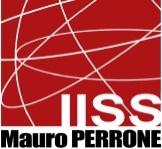 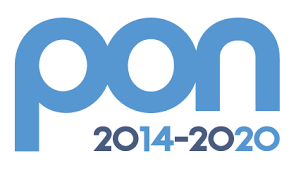 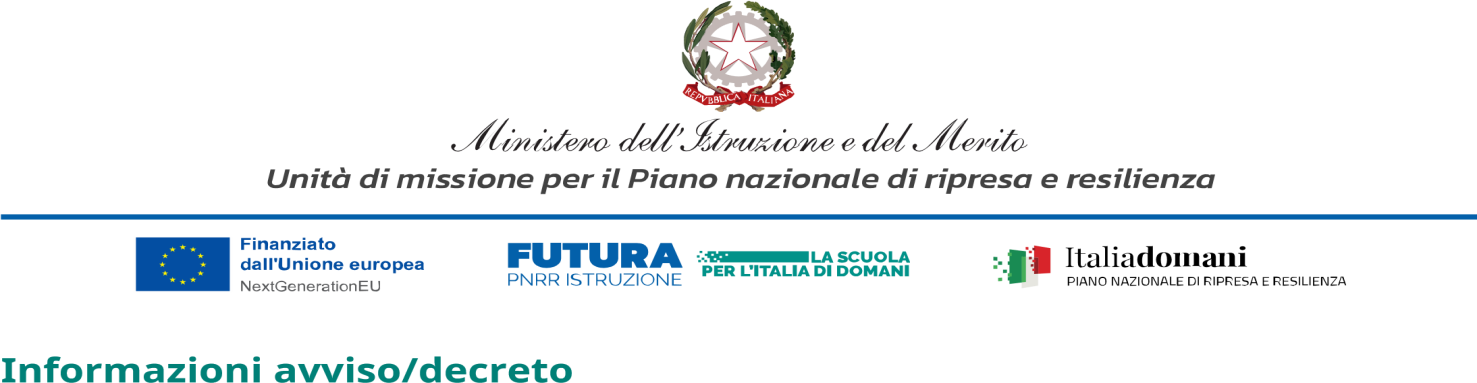 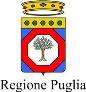 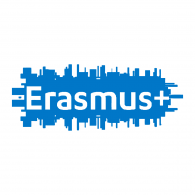 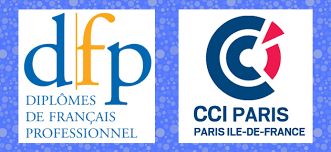 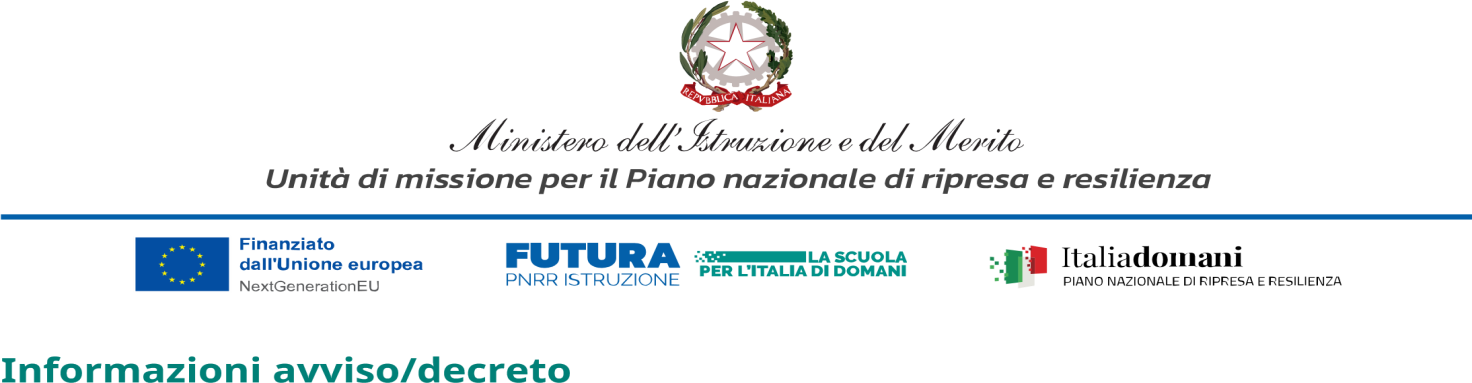 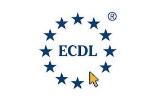 IL/LA SOTTOSCRITTO/AIL/LA SOTTOSCRITTO/ACODICE FISCALECODICE FISCALEDATI ANAGRAFICI NASCITADATI ANAGRAFICI NASCITACOMUNEDATI ANAGRAFICI NASCITADATI ANAGRAFICI NASCITAPROVINCIADATI ANAGRAFICI NASCITADATI ANAGRAFICI NASCITADATA (gg/mm/aaaa)RESIDENZARESIDENZACOMUNE – CAPRESIDENZARESIDENZAPROVINCIARESIDENZARESIDENZAVIA/PIAZZARESIDENZARESIDENZATELEFONO FISSORESIDENZARESIDENZACELLULARERESIDENZARESIDENZAINDIRIZZO EMAILDIRIGENTE TECNICO DIRIGENTE SCOLASTICO DOCENTE A TEMPO INDETERMINATO PRESSO DIRIGENTE TECNICO DIRIGENTE SCOLASTICO DOCENTE A TEMPO INDETERMINATO PRESSO DIRIGENTE TECNICO DIRIGENTE SCOLASTICO DOCENTE A TEMPO INDETERMINATO DAL CON ANNI DI SERVIZIO N.Laboratorio 1INNOVAZIONE DELLA DIDATTICA DELLE DISCIPLINE E MOTIVAZIONE ALL’APPRENDIMENTOINNOVAZIONE DELLA DIDATTICA DELLE DISCIPLINE E MOTIVAZIONE ALL’APPRENDIMENTOINNOVAZIONE DELLA DIDATTICA DELLE DISCIPLINE E MOTIVAZIONE ALL’APPRENDIMENTOINNOVAZIONE DELLA DIDATTICA DELLE DISCIPLINE E MOTIVAZIONE ALL’APPRENDIMENTOLaboratorio 16 ore/gruppo2 Gruppi classeDocenti destinatariDOCENTI DI OGNI ORDINE E GRADOLaboratorio 2TECNOLOGIE DELLA DIDATTICA DIGITALE E LORO INTEGRAZIONE NEL CURRICOLOTECNOLOGIE DELLA DIDATTICA DIGITALE E LORO INTEGRAZIONE NEL CURRICOLOTECNOLOGIE DELLA DIDATTICA DIGITALE E LORO INTEGRAZIONE NEL CURRICOLOTECNOLOGIE DELLA DIDATTICA DIGITALE E LORO INTEGRAZIONE NEL CURRICOLOLaboratorio 26 ore1 Gruppo classeDocenti destinatariDOCENTI DI OGNI ORDINE E GRADOLaboratorio 3BISOGNI EDUCATIVI SPECIALIBISOGNI EDUCATIVI SPECIALIBISOGNI EDUCATIVI SPECIALIBISOGNI EDUCATIVI SPECIALILaboratorio 36 ore1 Gruppo classeDocenti destinatariDOCENTI DI OGNI ORDINE E GRADOLaboratorio 4INCLUSIONE SOCIALE E DINAMICHE INTERCULTURALIINCLUSIONE SOCIALE E DINAMICHE INTERCULTURALIINCLUSIONE SOCIALE E DINAMICHE INTERCULTURALIINCLUSIONE SOCIALE E DINAMICHE INTERCULTURALILaboratorio 46 ore1 Gruppo classeDocenti destinatariDOCENTI DI OGNI ORDINE E GRADOLaboratorio 5VALUTAZIONE DIDATTICA DEGLI APPRENDIMENTIVALUTAZIONE DIDATTICA DEGLI APPRENDIMENTIVALUTAZIONE DIDATTICA DEGLI APPRENDIMENTIVALUTAZIONE DIDATTICA DEGLI APPRENDIMENTILaboratorio 56 ore1 Gruppo classeDocenti destinatariDOCENTI DI OGNI ORDINE E GRADOLaboratorio 6GESTIONE DELLA CLASSE E DINAMICHE RELAZIONALI, CON RIFERIMENTO ALLA PREVENZIONE DEI FENOMENI DI VIOLENZA, BULLISMO E CYBERBULLISMO, DISCRIMINAZIONIGESTIONE DELLA CLASSE E DINAMICHE RELAZIONALI, CON RIFERIMENTO ALLA PREVENZIONE DEI FENOMENI DI VIOLENZA, BULLISMO E CYBERBULLISMO, DISCRIMINAZIONIGESTIONE DELLA CLASSE E DINAMICHE RELAZIONALI, CON RIFERIMENTO ALLA PREVENZIONE DEI FENOMENI DI VIOLENZA, BULLISMO E CYBERBULLISMO, DISCRIMINAZIONIGESTIONE DELLA CLASSE E DINAMICHE RELAZIONALI, CON RIFERIMENTO ALLA PREVENZIONE DEI FENOMENI DI VIOLENZA, BULLISMO E CYBERBULLISMO, DISCRIMINAZIONILaboratorio 66 ore1 Gruppo classeDocenti destinatariDOCENTI DI OGNI ORDINE E GRADO